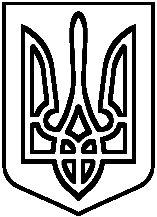 17 лютого 2021 року	           №  10Про посилення заходів, спрямованих на збереження життя і здоров'я здобувачів освітиВідповідно до Законів України «Про освіту», «Про загальну середню освіту», «Про професійну (професійно-технічну) освіту», «Про фахову передвищу освіту», «Про охорону дитинства», «Про дорожній рух», «Про пожежну безпеку», Положення про організацію роботи з охорони праці та безпеки життєдіяльності учасників освітнього процесу в установах і закладах освіти, затвердженого наказом Міністерства освіти і науки України від 26.12.2017 № 1669, зареєстрованим у Міністерстві юстиції України 23.01.2018 за № 100/31552, Положення про порядок розслідування нещасних випадків, що сталися зі здобувачами освіти під час освітнього процесу, затвердженого наказом Міністерства освіти і науки України від 16.05.2019 № 659, зареєстрованим у Міністерстві юстиції України 13.06.2019 за № 612/33583, наказу департаменту освіти і науки Київської обласної державної адміністрації від 16.02.2021 № 24 «Про посилення заходів, спрямованих на збереження життя і здоров'я здобувачів освіти», наказу відділу освіти, молоді та спорту Баришівської селищної ради  від 17.02.2021 № 39 «Про посилення заходів, спрямованих на збереження життя і здоров'я здобувачів освіти»  та з метою попередження дитячого травматизму і нещасних випадків під час освітнього процесу, організації роботи з питань збереження життя і здоров'я здобувачів освіти,НАКАЗУЮ:1. Класним керівникам 1-11-х класів, вчителям-предметникам:Ужити профілактичних заходів для забезпечення додержання в навчальних колективах вимог чинного законодавства України в частині збереження життя і здоров'я здобувачів освіти;Посилити інформаційно-роз'яснювальну роботу з питань безпеки в Інтернеті, попередження вживання алкогольних напоїв, наркотичних речовин, прекурсорів, дитячого дорожньо-транспортного травматизму, профілактики шлунково-кишкових захворювань, дотримання санітарно-гігієнічних норм, з пожежної   безпеки,   правил   поведінки   у   період   розповсюдження   гострих респіраторних інфекцій, поводження з лікарськими засобами та медичними препаратами, незнайомими хімічними речовинами та вибухонебезпечними предметами, біля водойм та на льоду, користування газовими та електричними приладами, громадським транспортом тощо;Провести для учасників освітнього процесу позаплановий інструктаж з безпеки життєдіяльності, а саме: з питань запобігання харчових отруєнь, отруєнь лікарськими засобами, хімічними речовинами, дотримання правил пожежної безпеки, електробезпеки, безпеки дорожнього руху, безпеки в Інтернеті, правил поведінки біля водойм тощо з реєстрацією у відповідних журналах;                                                                                   До 24.02.2021Провести роз'яснювальну роботу серед учнів щодо поведінки в умовах низьких температур, попередження випадків переохолодження та обморожень;Вчителю основ здоров'я Сербиненко М.С. та сестрі медичній Юрченко Н.В. провести навчання учасників освітнього процесу наданню першої домедичної допомоги при переохолодженні та обмороженні, опіках, у випадку травмування чи отруєння;Заборонити використання в закладі освіти та на прилеглих територіях відкритого вогню, горючих та отруйних речовин, петард, вибухонебезпечних предметів;Лепеті В.В. оновити куточки з безпеки життєдіяльності; переглянути змістове наповнення розділів на сайті закладу освіти, де висвітлюється інформація з питань запобігання дитячому травматизму та нещасним випадкам;Болосовій Л.С.активізувати роботу психологічної служби та соціального педагога з питань виявлення у здобувачів освіти депресивних станів та запобігання суїцидальним випадкам;Провести бесіди з батьками здобувачів освіти щодо посилення контролю за поведінкою дітей, використанням ними небажаного, небезпечного або забороненого Інтернет-контенту;Болосовій Л.С., Сербиненко М.С., класним керівникам  забезпечити проведення у закладі освіти Тижня безпеки життєдіяльності, під час якого організувати конкурси, вікторини, змагання тощо на знання правил безпеки життєдіяльності та відпрацювати практичні дії під час надзвичайних ситуацій і навички надання першої допомоги постраждалим; Залучити до проведення заходів з безпеки життєдіяльності працівників відділів ювенальної превенції та кібернетичної безпеки Національної поліції України, місцевих підрозділів Державної служби України з надзвичайних ситуацій, працівників медичних установ та закладів охорони здоров'я; Педагогічним працівникам посилити контроль за здобувачами освіти під час освітнього процесу.2. Контроль за виконанням наказу залишаю за собою.            Директор НВК	Наталія КАЛМИКОВА            З наказом ознайомлені:     КИЇВСЬКА ОБЛАСТЬБАРИШІВСЬКА СЕЛИЩНА РАДАБАРИШІВСЬКИЙ НАВЧАЛЬНО-ВИХОВНИЙ КОМПЛЕКС«ГІМНАЗІЯ –  ЗАГАЛЬНООСВІТНЯ ШКОЛА І-ІІІ СТУПЕНІВ»Н А К А Зсмт Баришівка